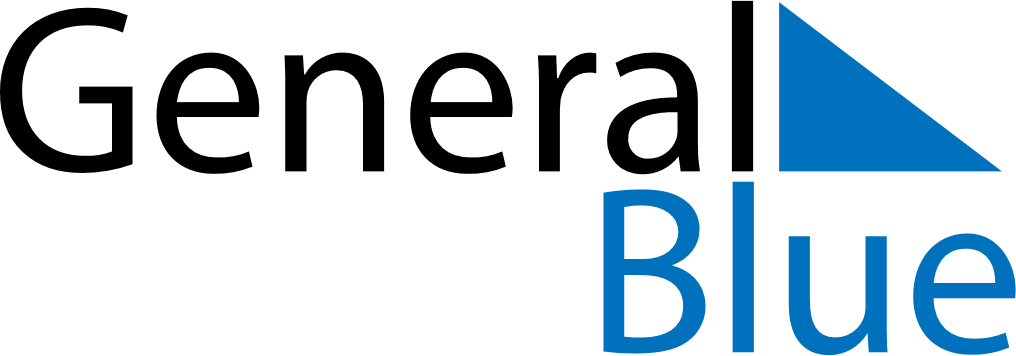 September 2029September 2029September 2029September 2029BeninBeninBeninMondayTuesdayWednesdayThursdayFridaySaturdaySaturdaySunday11234567889101112131415151617181920212222232425262728292930